SOUTHWEST OKLAHOMAREPUBLICAN WOMEN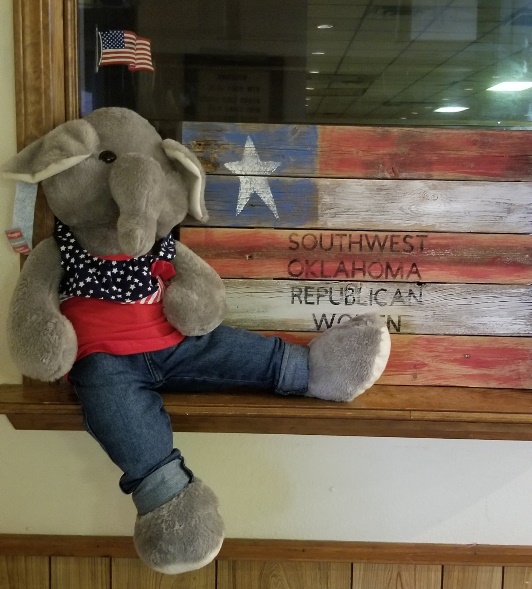 MEMBERSHIP FORMName ___________________________________Address ______________________________________________________________________________Phone (H) __________________________Phone (Cell) ________________________Email _________________________________________  Membership   $ 35.00____  Associate Membership*	$ 15.00*Associate members are women who are
members of another Republican Women's
club or male members.Please return this panel and make checks payable to SWOKRW.  Mail to:1509 N. Main #136Altus, OK 73521swoklahomarw@gmail.comEnjoy the camaraderie of like-minded women who share your political views. We welcome all Republicans for membership.